СХЕМА ТЕПЛОСНАБЖЕНИЯ 
МЕДВЕДЕВСКОГО СЕЛЬСКОГО ПОСЕЛЕНИЯ
КУСИНСКОГО МУНИЦИПАЛЬНОГО РАЙОНА
ЧЕЛЯБИНСКОЙ ОБЛАСТИ
НА ПЕРИОД ДО 2035 ГОДАСведений, составляющих государственную тайну в соответствии с Указом Президента Российской Федерации от 30 ноября 1995года № 1203 «Об утверждении перечня сведений, отнесенных к государственной тайне», не содержится.Шифр E12_1027401758559_74_1(Актуализация на 2023 год)ОглавлениеАннотация	8Термины	10Раздел 1 Показатели существующего и перспективного спроса на тепловую энергию (мощность) и теплоноситель в установленных границах территории сельского поселения	131.1. Величины существующей отапливаемой площади строительных фондов и приросты отапливаемой площади строительных фондов	131.2. Существующие и перспективные объемы потребления тепловой энергии (мощности) и теплоносителя с разделением по видам теплопотребления в каждом расчетном элементе территориального деления на каждом этапе	131.3. Существующие и перспективные объемы потребления тепловой энергии (мощности) и теплоносителя объектами, расположенными в производственных зонах, на каждом этапе	131.4. Существующие и перспективные величины средневзвешенной плотности тепловой нагрузки в каждом расчетном элементе территориального деления, зоне действия каждого источника тепловой энергии, каждой системе теплоснабжения и по поселению	13Раздел 2 Существующие и перспективные балансы тепловой мощности источников тепловой энергии и тепловой нагрузки потребителей	132.1. Описание существующих и перспективных зон действия систем теплоснабжения и источников тепловой энергии	142.2. Описание существующих и перспективных зон действия индивидуальных источников тепловой энергии	152.3. Существующие и перспективные балансы тепловой мощности и тепловой нагрузки потребителей в зонах действия источников тепловой энергии, в том числе работающих на единую тепловую сеть, на каждом этапе	152.4. Перспективные балансы тепловой мощности источников тепловой энергии и тепловой нагрузки потребителей в случае, если зона действия источника тепловой энергии расположена в границах двух или более поселений	152.5. Радиус эффективного теплоснабжения, определяемый в соответствии с методическими указаниями по разработке схем теплоснабжения	15Раздел 3 Существующие и перспективные балансы теплоносителя	163.1. Существующие и перспективные балансы производительности водоподготовительных установок и максимального потребления теплоносителя теплопотребляющими установками потребителей	163.2. Существующие и перспективные балансы производительности водоподготовительных установок источников тепловой энергии для компенсации потерь теплоносителя в аварийных режимах работы систем теплоснабжения	16Раздел 4 Основные положения мастер-плана развития систем теплоснабжения сельского поселения	164.1. Описание сценариев развития теплоснабжения сельского поселения	164.2. Обоснование выбора приоритетного сценария развития теплоснабжения сельского поселения	16Раздел 5 Предложения по строительству, реконструкции, техническому перевооружению и (или) модернизации источников тепловой энергии	165.1. Предложения по строительству источников тепловой энергии, обеспечивающих перспективную тепловую нагрузку на осваиваемых территориях сельского поселения	175.2. Предложения по реконструкции источников тепловой энергии, обеспечивающих перспективную тепловую нагрузку в существующих и расширяемых зонах действия источников тепловой энергии	175.3. Предложения по техническому перевооружению и (или) модернизации источников тепловой энергии с целью повышения эффективности работы систем теплоснабжения	175.4. Графики совместной работы источников тепловой энергии, функционирующих в режиме комбинированной выработки электрической и тепловой энергии и котельных	175.5. Меры по выводу из эксплуатации, консервации и демонтажу избыточных источников тепловой энергии, а также источников тепловой энергии, выработавших нормативный срок службы, в случае если продление срока службы технически невозможно или экономически нецелесообразно	175.6. Меры по переоборудованию котельных в источники тепловой энергии, функционирующие в режиме комбинированной выработки электрической и тепловой энергии	175.7. Меры по переводу котельных, размещенных в существующих и расширяемых зонах действия источников тепловой энергии, функционирующих в режиме комбинированной выработки электрической и тепловой энергии, в пиковый режим работы, либо по выводу их из эксплуатации	175.8 Температурный график отпуска тепловой энергии для каждого источника тепловой энергии или группы источников тепловой энергии в системе теплоснабжения, работающей на общую тепловую сеть, и оценку затрат при необходимости его изменения	175.9. Предложения по перспективной установленной тепловой мощности каждого источника тепловой энергии с предложениями по сроку ввода в эксплуатацию новых мощностей	185.10. Предложения по вводу новых и реконструкции существующих источников тепловой энергии с использованием возобновляемых источников энергии, а также местных видов топлива	18Раздел 6 Предложения по строительству, реконструкции и (или) модернизации тепловых сетей	186.1. Предложения по строительству, реконструкции и (или) модернизации тепловых сетей, обеспечивающих перераспределение тепловой нагрузки из зон с дефицитом располагаемой тепловой мощности источников тепловой энергии в зоны с резервом располагаемой тепловой мощности источников тепловой энергии (использование существующих резервов)	186.2. Предложения по строительству и реконструкции тепловых сетей для обеспечения перспективных приростов тепловой нагрузки в осваиваемых районах сельского поселения под жилищную, комплексную или производственную застройку	186.3. Предложения по строительству, реконструкции и (или) модернизации тепловых сетей в целях обеспечения условий, при наличии которых существует возможность поставок тепловой энергии потребителям от различных источников тепловой энергии при сохранении надежности теплоснабжения	186.4. Предложения по строительству, реконструкции и (или) модернизации тепловых сетей для повышения эффективности функционирования системы теплоснабжения, в том числе за счет перевода котельных в пиковый режим работы или ликвидации котельных	196.5. Предложения по строительству, реконструкции и (или) модернизации тепловых сетей для обеспечения нормативной надежности теплоснабжения потребителей	19Раздел 7 Предложения по переводу открытых систем теплоснабжения (горячего водоснабжения) в закрытые системы горячего водоснабжения	197.1. Предложения по переводу существующих открытых систем теплоснабжения (горячего водоснабжения) в закрытые системы горячего водоснабжения, для осуществления которого необходимо строительство индивидуальных и (или) центральных тепловых пунктов при наличии у потребителей внутридомовых систем горячего водоснабжения	197.2. Предложения по переводу существующих открытых систем теплоснабжения (горячего водоснабжения) в закрытые системы горячего водоснабжения, для осуществления которого отсутствует необходимость строительства индивидуальных и (или) центральных тепловых пунктов по причине отсутствия у потребителей внутридомовых систем горячего водоснабжения	19Раздел 8 Перспективные топливные балансы	198.1. Перспективные топливные балансы для каждого источника тепловой энергии по видам основного, резервного и аварийного топлива на каждом этапе	198.2. Потребляемые источником тепловой энергии виды топлива, включая местные виды топлива, а также используемые возобновляемые источники энергии	198.3. Виды топлива, их долю и значение низшей теплоты сгорания топлива, используемые для производства тепловой энергии по каждой системе теплоснабжения	198.4. Преобладающий в сельском поселении вид топлива, определяемый по совокупности всех систем теплоснабжения, находящихся в соответствующем сельском поселении	208.5. Приоритетное направление развития топливного баланса сельского поселения	20Раздел 9 Инвестиции в строительство, реконструкцию, техническое перевооружение и (или) модернизацию	209.1. Предложения по величине необходимых инвестиций в строительство, реконструкцию, техническое перевооружение и (или) модернизацию источников тепловой энергии на каждом этапе	209.2. Предложения по величине необходимых инвестиций в строительство, реконструкцию, техническое перевооружение и (или) модернизацию тепловых сетей, насосных станций и тепловых пунктов на каждом этапе	209.3. Предложения по величине инвестиций в строительство, реконструкцию, техническое перевооружение и (или) модернизацию в связи с изменениями температурного графика и гидравлического режима работы системы теплоснабжения на каждом этапе	209.4. Предложения по величине необходимых инвестиций для перевода открытой системы теплоснабжения (горячего водоснабжения) в закрытую систему горячего водоснабжения на каждом этапе	209.5. Оценка эффективности инвестиций по отдельным предложениям	219.6. Фактически осуществленных инвестиций в строительство, реконструкцию, техническое перевооружение и (или) модернизацию объектов теплоснабжения за базовый период и базовый период актуализации	21Раздел 10 Решение о присвоении статуса единой теплоснабжающей организации (организациям)	2110.1. Решение об определении единой теплоснабжающей организации (организаций)	2110.2. Реестр зон деятельности единой теплоснабжающей организации (организаций)	2210.3. Основания, в том числе критерии, в соответствии с которыми теплоснабжающей организации присвоен статус единой теплоснабжающей организации	2310.4. Информация о поданных теплоснабжающими организациями заявках на присвоение статуса единой теплоснабжающей организации	2310.5. Реестр систем теплоснабжения, содержащий перечень теплоснабжающих организаций, действующих в каждой системе теплоснабжения, расположенных в границах сельского поселения	23Раздел 11 Решения о распределении тепловой нагрузки между источниками тепловой энергии	24Раздел 12 Решения по бесхозяйным тепловым сетям	24Раздел 13 Синхронизация схемы теплоснабжения со схемой газоснабжения и газификации субъекта Российской Федерации и (или) сельского поселения, схемой и программой развития электроэнергетики, а также со схемой водоснабжения и водоотведения сельского поселения	2413.1. Описание решений (на основе утвержденной региональной (межрегиональной) программы газификации жилищно-коммунального хозяйства, промышленных и иных организаций) о развитии соответствующей системы газоснабжения в части обеспечения топливом источников тепловой энергии	2413.2. Описание проблем организации газоснабжения источников тепловой энергии	2413.3. Предложения по корректировке, утвержденной (разработке) региональной (межрегиональной) программы газификации жилищно-коммунального хозяйства, промышленных и иных организаций для обеспечения согласованности такой программы с указанными в схеме теплоснабжения решениями о развитии источников тепловой энергии и систем теплоснабжения	2413.4. Описание решений о строительстве, реконструкции, техническом перевооружении, выводе из эксплуатации источников тепловой энергии и генерирующих объектов, включая входящее в их состав оборудование, функционирующих в режиме комбинированной выработки электрической и тепловой энергии, в части перспективных балансов тепловой мощности в схемах теплоснабжения	2513.5. Предложения по строительству генерирующих объектов, функционирующих в режиме комбинированной выработки электрической и тепловой энергии, указанных в схеме теплоснабжения, для их учета при разработке схемы и программы перспективного развития электроэнергетики субъекта Российской Федерации, схемы и программы развития Единой энергетической системы России	2513.6. Описание решений о развитии соответствующей системы водоснабжения в части, относящейся к системам теплоснабжения	2513.7. Предложения по корректировке, утвержденной (разработке) схемы водоснабжения сельского поселения, для обеспечения согласованности такой схемы и указанных в схеме теплоснабжения решений о развитии источников тепловой энергии и систем теплоснабжения	25Раздел 14 Индикаторы развития систем теплоснабжения сельского поселения	25Раздел 15 Ценовые (тарифные) последствия	25АннотацияВ состав схемы теплоснабжения Медведевского сельского поселения Кусинского муниципального района Челябинской области (далее – сельское поселение) входят утверждаемая часть, обосновывающие материалы с девятью приложениями.Схема теплоснабжения сельского поселения выполнена во исполнение требований Федерального Закона от 27 июля 2010года №190-Ф3 «О теплоснабжении», устанавливающего статус схемы теплоснабжения, как документа, разрабатываемого в целях удовлетворения спроса на тепловую энергию (мощность) и теплоноситель, обеспечения надежного теплоснабжения наиболее экономичным способом при минимальном воздействии на окружающую среду, а также экономического стимулирования развития систем теплоснабжения и внедрения энергосберегающих технологий.Основной нормативно-правовой базой для актуализации схемы теплоснабжения являются следующие документы:Федеральный закон от 27 июля 2010г. № 190-ФЗ «О теплоснабжении»;Постановление Правительства РФ от 22 февраля 2012г. № 154 «О требованиях к схемам теплоснабжения, порядку их разработки и утверждения»;Совместный приказ Минэнерго России и Минрегиона России от 29 декабря 2012г. № 565/667 «Об утверждении методических рекомендаций по разработке схем теплоснабжения».Основные принципы разработки схемы теплоснабжения:а) обеспечение безопасности и надежности теплоснабжения потребителей в соответствии с требованиями технических регламентов;б) обеспечение энергетической эффективности теплоснабжения и потребления тепловой энергии с учетом требований, установленных федеральными законами;в) обеспечение приоритетного использования комбинированной выработки тепловой и электрической энергии для организации теплоснабжения с учетом экономической обоснованности;г) соблюдение баланса экономических интересов теплоснабжающих организаций и интересов потребителей;д) минимизация затрат на теплоснабжение в расчете на единицу потребляемой тепловой энергии для потребителя в долгосрочной перспективе;е) обеспечение недискриминационных и стабильных условий осуществления предпринимательской деятельности в сфере теплоснабжения;ж) согласование схем теплоснабжения с иными программами развития сетей инженерно-технического обеспечения.При актуализации схемы теплоснабжения использовались исходные данные, предоставленные теплоснабжающими организациями ООО «Тепловые сети», в том числе следующие документы и источники:Генеральный план сельского поселения;Температурные графики, схемы сетей теплоснабжения, технологические схемы источников тепловой энергии, сведения по основному оборудованию, данные по присоединенной тепловой нагрузке и т.п.;Показатели хозяйственной и финансовой деятельности теплоснабжающих организаций;Статистическая отчетность теплоснабжающих организаций о выработке и отпуске тепловой энергии и использовании ТЭР в натуральном выражении;Данные с официального сайта Министерства тарифного регулирования и энергетики Челябинской области.Схема теплоснабжения включает мероприятия по созданию, модернизации, реконструкции и развитию централизованных систем теплоснабжения, повышению надежности функционирования этих систем и обеспечивающие комфортные и безопасные условия для проживания людей на территории сельского поселения.Обоснование решений (рекомендаций) при разработке схемы теплоснабжения осуществляется на основе технико-экономического сопоставления вариантов развития системы теплоснабжения в целом и отдельных ее частей (локальных зон теплоснабжения) с учётом опыта внедрения предлагаемых мероприятий.ТерминыВ настоящем документе используются следующие термины и сокращения: Энергетический ресурс – носитель энергии, энергия которого используется или может быть использована при осуществлении хозяйственной и иной деятельности, а также вид энергии (атомная, тепловая, электрическая, электромагнитная энергия или другой вид энергии).Энергосбережение – реализация организационных, правовых, технических, технологических, экономических и иных мер, направленных на уменьшение объема используемых энергетических ресурсов при сохранении соответствующего полезного эффекта от их использования (в том числе объема произведенной продукции, выполненных работ, оказанных услуг). Энергетическая эффективность – характеристики, отражающие отношение полезного эффекта от использования энергетических ресурсов к затратам энергетических ресурсов, произведенным в целях получения такого эффекта, применительно к продукции, технологическому процессу, юридическому лицу, индивидуальному предпринимателю.Техническое состояние – совокупность параметров, качественных признаков и пределов их допустимых значений, установленных технической, эксплуатационной и другой нормативной документацией.Испытания – экспериментальное определение качественных и/или количественных характеристик параметров энергооборудования при влиянии на него факторов, регламентированных действующими нормативными документами.Зона действия системы теплоснабжения - территория сельского поселения, сельского поселения, города федерального значения или ее часть, границы которой устанавливаются по наиболее удаленным точкам подключения потребителей к тепловым сетям, входящим в систему теплоснабжения;Зона действия источника тепловой энергии - территория сельского поселения, сельского поселения, города федерального значения или ее часть, границы которой устанавливаются закрытыми секционирующими задвижками тепловой сети системы теплоснабжения;Установленная мощность источника тепловой энергии - сумма номинальных тепловых мощностей всего принятого по актам ввода в эксплуатацию оборудования, предназначенного для отпуска тепловой энергии потребителям и для обеспечения собственных и хозяйственных нужд теплоснабжающей организации в отношении данного источника тепловой энергии;Располагаемая мощность источника тепловой энергии - величина, равная установленной мощности источника тепловой энергии за вычетом объемов мощности, не реализуемых по техническим причинам, в том числе по причине снижения тепловой мощности оборудования в результате эксплуатации на продленном техническом ресурсе (снижение параметров пара перед турбиной, отсутствие рециркуляции в пиковых водогрейных котлоагрегатах и др.);Реконструкция — процесс изменения устаревших объектов, с целью придания свойств новых в будущем. Реконструкция объектов капитального строительства (за исключением линейных объектов) — изменение параметров объекта капитального строительства, его частей. Реконструкция линейных объектов (водопроводов, канализации) — изменение параметров линейных объектов или их участков (частей), которое влечет за собой изменение класса, категории и (или) первоначально установленных показателей функционирования таких объектов (пропускной способности и других) или при котором требуется изменение границ полос отвода и (или) охранных зон таких объектов.Мощность источника тепловой энергии нетто - величина, равная располагаемой мощности источника тепловой энергии за вычетом тепловой нагрузки на собственные и хозяйственные нужды теплоснабжающей организации в отношении источника тепловой энергии;Модернизация (техническое перевооружение) - обновление объекта, приведение его в соответствие с новыми требованиями и нормами, техническими условиями, показателями качества.Теплосетевые объекты - объекты, входящие в состав тепловой сети и обеспечивающие передачу тепловой энергии от источника тепловой энергии до теплопотребляющих установок потребителей тепловой энергии;Элемент территориального деления - территория сельского поселения, сельского поселения, города федерального значения или ее часть, установленная по границам административно-территориальных единиц;Расчетный элемент территориального деления - территория сельского поселения, сельского поселения, города федерального значения или ее часть, принятая для целей разработки схемы теплоснабжения в неизменяемых границах на весь срок действия схемы теплоснабжения.Радиус эффективного теплоснабжения - максимальное расстояние от теплопотребляющей установки до ближайшего источника тепловой энергии в системе теплоснабжения, при превышении которого подключение теплопотребляющей установки к данной системе теплоснабжения нецелесообразно по причине увеличения совокупных расходов в системе теплоснабжения.Коэффициент использования теплоты топлива – показатель энергетической эффективности каждой зоны действия источника тепловой энергии, доля теплоты, содержащейся в топливе, полезно используемой на выработку тепловой энергии (электроэнергии) в котельной (на электростанции).Материальная характеристика тепловой сети - сумма произведений наружных диаметров трубопроводов участков тепловой сети на их длину.Удельная материальная характеристика тепловой сети - отношение материальной характеристики тепловой сети к тепловой нагрузке потребителей, присоединенных к этой тепловой сети.Расчетная тепловая нагрузка - тепловая нагрузка, определяемая на основе данных о фактическом отпуске тепловой энергии за полный отопительный период, предшествующий началу разработки схемы теплоснабжения, приведенная в соответствии с методическими указаниями по разработке схем теплоснабжения к расчетной температуре наружного воздуха.Базовый период - год, предшествующий году разработки и утверждения первичной схемы теплоснабжения сельского поселения, сельского поселения, города федерального значения.Базовый период актуализации - год, предшествующий году, в котором подлежит утверждению актуализированная схема теплоснабжения сельского поселения, сельского поселения, города федерального значения.Мастер-план развития систем теплоснабжения сельского поселения, сельского поселения, города федерального значения - раздел схемы теплоснабжения (актуализированной схемы теплоснабжения), содержащий описание сценариев развития теплоснабжения сельского поселения, сельского поселения, города федерального значения и обоснование выбора приоритетного сценария развития теплоснабжения сельского поселения, сельского поселения, города федерального значения.Энергетические характеристики тепловых сетей - показатели, характеризующие энергетическую эффективность передачи тепловой энергии по тепловым сетям, включая потери тепловой энергии, расход электроэнергии на передачу тепловой энергии, расход теплоносителя на передачу тепловой энергии, потери теплоносителя, температуру теплоносителя.Топливный баланс - документ, содержащий взаимосвязанные показатели количественного соответствия необходимых для функционирования системы теплоснабжения поставок топлива различных видов и их потребления источниками тепловой энергии в системе теплоснабжения, устанавливающий распределение топлива различных видов между источниками тепловой энергии в системе теплоснабжения и позволяющий определить эффективность использования топлива при комбинированной выработке электрической и тепловой энергии.Электронная модель системы теплоснабжения сельского поселения, сельского поселения, города федерального значения - документ в электронной форме, в котором представлена информация о характеристиках систем теплоснабжения сельского поселения, города федерального значения.Коэффициент использования установленной тепловой мощности — равен отношению среднеарифметической тепловой мощности к установленной тепловой мощности котельной за определённый интервал времени.Раздел 1 Показатели существующего и перспективного спроса на тепловую энергию (мощность) и теплоноситель в установленных границах территории сельского поселения1.1. Величины существующей отапливаемой площади строительных фондов и приросты отапливаемой площади строительных фондовПо состоянию на 2021год в сельском поселении централизованное теплоснабжение потребителей осуществляет 1 теплосетевая и теплоснабжающая организация (ООО «Тепловые сети»), которая эксплуатирует 1 источник тепловой энергии на территории сельского поселения.Приросты отапливаемой площади строительных фондов представлены в таблице 1.1.1Таблица 1.1.1. Приросты отапливаемой площади строительных фондов, тыс. кв. м.1.2. Существующие и перспективные объемы потребления тепловой энергии (мощности) и теплоносителя с разделением по видам теплопотребления в каждом расчетном элементе территориального деления на каждом этапеСуществующие объемы потребления тепловой энергии (мощности) и теплоносителя представлены в таблице 4.4.1 Обосновывающих материалов к Схеме теплоснабжения.1.3. Существующие и перспективные объемы потребления тепловой энергии (мощности) и теплоносителя объектами, расположенными в производственных зонах, на каждом этапеОбъекты, расположенные в производственных зонах использующие централизованные системы теплоснабжения, отсутствуют и в соответствии с Генеральным планированием не планируются.1.4. Существующие и перспективные величины средневзвешенной плотности тепловой нагрузки в каждом расчетном элементе территориального деления, зоне действия каждого источника тепловой энергии, каждой системе теплоснабжения и по поселениюСуществующие и перспективные величины средневзвешенной плотности тепловой нагрузки в каждом расчетном элементе территориального деления представлены в таблице 14.1.Раздел 2 Существующие и перспективные балансы тепловой мощности источников тепловой энергии и тепловой нагрузки потребителей2.1. Описание существующих и перспективных зон действия систем теплоснабжения и источников тепловой энергииВ таблице 2.1.1. приводится актуальный перечень теплоснабжающих организаций, учтенных в текущей актуализации.Таблица 2.1.1. Актуальный перечень теплоснабжающих организацийВ с. Медведевка выделена одна эксплуатационная зона системы централизованного теплоснабжения:1 эксплуатационная зонаВ данной зоне теплоснабжение осуществляет ООО «Тепловые сети», в которую входит один источник тепловой энергии. Зона действия котельной, ул. Мира, 1 в с. Медведевка охватывает большую часть населенного пункта по ул. Октября, Лесная, Суворова, Братьев Пономаренко, Мира.На рисунке 2.1.1. представлена зона действия системы централизованного теплоснабжения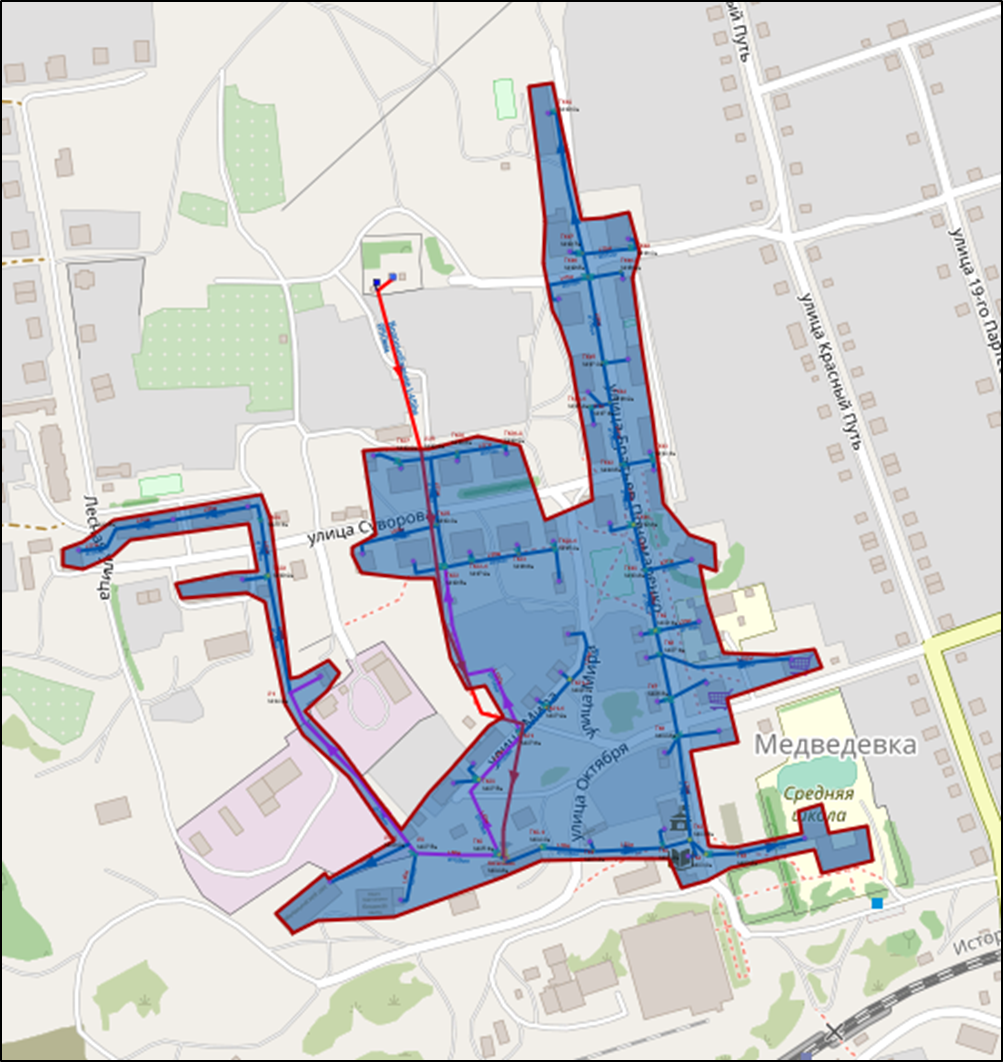 Рисунок 2.1.1. Зона действия систем централизованного теплоснабжения2.2. Описание существующих и перспективных зон действия индивидуальных источников тепловой энергииЗоны действия индивидуального теплоснабжения расположены на территории сельского поселения, где преобладает одноэтажная застройка.Зоны действия источников индивидуального теплоснабжения, работающих на газообразном или твердом топливе, включают индивидуальные жилые домовладения и прочие объекты малоэтажного строительства, расположенные за пределами зон центрального теплоснабжения.2.3. Существующие и перспективные балансы тепловой мощности и тепловой нагрузки потребителей в зонах действия источников тепловой энергии, в том числе работающих на единую тепловую сеть, на каждом этапеСуществующие и перспективные балансы тепловой нагрузки представлены в таблицах 4.1.1.-4.1.3. Обосновывающих материалов к Схеме теплоснабжения.2.4. Перспективные балансы тепловой мощности источников тепловой энергии и тепловой нагрузки потребителей в случае, если зона действия источника тепловой энергии расположена в границах двух или более поселенийЗона действия источника тепловой энергии расположена в границах одного сельского поселения.2.5. Радиус эффективного теплоснабжения, определяемый в соответствии с методическими указаниями по разработке схем теплоснабженияСогласно определения «зоны действия системы теплоснабжения», данное в Постановлении Правительства РФ №154 и «радиуса эффективного теплоснабжения», приведенное в редакции ФЗ №190-ФЗ от 27 июля 2010года «О теплоснабжении» если система теплоснабжения образована на базе единственного источника теплоты, то границы его (источника) зоны действия совпадают с границами системы теплоснабжения. Такие системы теплоснабжения принято называть изолированными» и «Радиус теплоснабжения в зоне действия изолированной системы теплоснабжения — это расстояние от точки самого удаленного присоединения потребителя до источника тепловой энергии».Для определения радиуса эффективного теплоснабжения должно быть рассчитано максимальное расстояние от теплопотребляющей установки до ближайшего источника тепловой энергии в системе теплоснабжения, при превышении которого подключение (технологическое присоединение) теплопотребляющей установки к данной системе теплоснабжения нецелесообразно по причине увеличения совокупных расходов в системе теплоснабжения.Схемой теплоснабжения не рассматриваются варианты подключения абонентов нагрузкой более 0,1Гкал/ч.Также расчет радиуса эффективного теплоснабжения невозможно рассчитать без использования электронной модели, которая в рамках данной схемы теплоснабжения не разрабатывается.Раздел 3 Существующие и перспективные балансы теплоносителя3.1. Существующие и перспективные балансы производительности водоподготовительных установок и максимального потребления теплоносителя теплопотребляющими установками потребителейСуществующие и перспективные балансы производительности водоподготовительных установок и максимального потребления теплоносителя теплопотребляющими установками потребителей представлены в таблице 6.5.1 Обосновывающих материалов к Схеме теплоснабжения.3.2. Существующие и перспективные балансы производительности водоподготовительных установок источников тепловой энергии для компенсации потерь теплоносителя в аварийных режимах работы систем теплоснабженияПревышение расчетных объемов подпитки считается аварийным расходом воды и производится поиск утечек.Раздел 4 Основные положения мастер-плана развития систем теплоснабжения сельского поселения4.1. Описание сценариев развития теплоснабжения сельского поселенияДля систем теплоснабжения рассмотрен один очевидный вариант их перспективного развития.В связи с пояснениями в Главе 2, прирост отопительных площадей отсутствует в соответствии с Генеральным планом.В рамках перспективного развития систем теплоснабжения поселения предусматривается следующий подход:производится капитальный ремонт тепловых сетей в зоне деятельности котельной, ул. Мира, 1.4.2. Обоснование выбора приоритетного сценария развития теплоснабжения сельского поселенияВ соответствии с Генеральным планом установлена позиция развития индивидуального теплоснабжения, а также не рассмотрено несколько вариантов развития систем теплоснабжения.Соответственно, рассмотрение нескольких вариантов развития не планируется. На протяжении реализации схемы теплоснабжения принимается мастер-план надежного и качественного теплоснабжения абонентов.Данный вариант был выбран в качестве приоритетного в части комплексного уменьшения износа объектов теплоснабжения, что повлечет повышение надежности систем теплоснабжения и улучшения качества услуг теплоснабжения в целом.Раздел 5 Предложения по строительству, реконструкции, техническому перевооружению и (или) модернизации источников тепловой энергии5.1. Предложения по строительству источников тепловой энергии, обеспечивающих перспективную тепловую нагрузку на осваиваемых территориях сельского поселенияНе предусматривается.5.2. Предложения по реконструкции источников тепловой энергии, обеспечивающих перспективную тепловую нагрузку в существующих и расширяемых зонах действия источников тепловой энергииНе предусматривается.5.3. Предложения по техническому перевооружению и (или) модернизации источников тепловой энергии с целью повышения эффективности работы систем теплоснабженияПредложения по техническому перевооружению и (или) модернизации источников тепловой энергии с целью повышения эффективности работы систем теплоснабжения представлены в Приложении 5 Обосновывающих материалов.5.4. Графики совместной работы источников тепловой энергии, функционирующих в режиме комбинированной выработки электрической и тепловой энергии и котельныхИсточники тепловой энергии, функционирующих в режиме комбинированной выработки электрической и тепловой энергии не представлены на территории сельского поселения.5.5. Меры по выводу из эксплуатации, консервации и демонтажу избыточных источников тепловой энергии, а также источников тепловой энергии, выработавших нормативный срок службы, в случае если продление срока службы технически невозможно или экономически нецелесообразноНе предусматривается5.6. Меры по переоборудованию котельных в источники тепловой энергии, функционирующие в режиме комбинированной выработки электрической и тепловой энергииНе предусматривается5.7. Меры по переводу котельных, размещенных в существующих и расширяемых зонах действия источников тепловой энергии, функционирующих в режиме комбинированной выработки электрической и тепловой энергии, в пиковый режим работы, либо по выводу их из эксплуатацииНе предусматривается5.8 Температурный график отпуска тепловой энергии для каждого источника тепловой энергии или группы источников тепловой энергии в системе теплоснабжения, работающей на общую тепловую сеть, и оценку затрат при необходимости его измененияТемпературные графики отпуска тепловой энергии для каждого источника тепловой энергии представлен в таблице 5.8.1.Таблица 5.8.1. Температурные графики отпуска тепловой энергии для каждого источника тепловой энергииНеобходимость изменения отсутствует.5.9. Предложения по перспективной установленной тепловой мощности каждого источника тепловой энергии с предложениями по сроку ввода в эксплуатацию новых мощностейПредложения по перспективной установленной тепловой мощности каждого источника тепловой энергии представлены в таблицах 4.1.1.-4.1.3. Обосновывающих материалов к Схеме теплоснабжения.5.10. Предложения по вводу новых и реконструкции существующих источников тепловой энергии с использованием возобновляемых источников энергии, а также местных видов топливаНе предусматривается предложения по вводу новых и реконструкции существующих источников тепловой энергии с использованием возобновляемых источников энергии, а также местных видов топлива.Раздел 6 Предложения по строительству, реконструкции и (или) модернизации тепловых сетей6.1. Предложения по строительству, реконструкции и (или) модернизации тепловых сетей, обеспечивающих перераспределение тепловой нагрузки из зон с дефицитом располагаемой тепловой мощности источников тепловой энергии в зоны с резервом располагаемой тепловой мощности источников тепловой энергии (использование существующих резервов)Не предусматривается6.2. Предложения по строительству и реконструкции тепловых сетей для обеспечения перспективных приростов тепловой нагрузки в осваиваемых районах сельского поселения под жилищную, комплексную или производственную застройкуНе предусматривается6.3. Предложения по строительству, реконструкции и (или) модернизации тепловых сетей в целях обеспечения условий, при наличии которых существует возможность поставок тепловой энергии потребителям от различных источников тепловой энергии при сохранении надежности теплоснабженияНе предусматривается6.4. Предложения по строительству, реконструкции и (или) модернизации тепловых сетей для повышения эффективности функционирования системы теплоснабжения, в том числе за счет перевода котельных в пиковый режим работы или ликвидации котельныхНе предусматривается6.5. Предложения по строительству, реконструкции и (или) модернизации тепловых сетей для обеспечения нормативной надежности теплоснабжения потребителейПредложения по строительству тепловых сетей для обеспечения нормативной надежности теплоснабжения рассмотрены в Приложении 5 Обосновывающих материалов.Раздел 7 Предложения по переводу открытых систем теплоснабжения (горячего водоснабжения) в закрытые системы горячего водоснабжения7.1. Предложения по переводу существующих открытых систем теплоснабжения (горячего водоснабжения) в закрытые системы горячего водоснабжения, для осуществления которого необходимо строительство индивидуальных и (или) центральных тепловых пунктов при наличии у потребителей внутридомовых систем горячего водоснабженияНа территории сельского поселения закрытая система теплоснабжения.7.2. Предложения по переводу существующих открытых систем теплоснабжения (горячего водоснабжения) в закрытые системы горячего водоснабжения, для осуществления которого отсутствует необходимость строительства индивидуальных и (или) центральных тепловых пунктов по причине отсутствия у потребителей внутридомовых систем горячего водоснабженияНа территории сельского поселения закрытая система теплоснабжения.Раздел 8 Перспективные топливные балансы8.1. Перспективные топливные балансы для каждого источника тепловой энергии по видам основного, резервного и аварийного топлива на каждом этапеПерспективный топливный баланс для каждого источника тепловой энергии по видам основного, резервного и аварийного топлива на каждом этапе представлен в таблицах 10.1.1.-10.1.4 Обосновывающих материалов.8.2. Потребляемые источником тепловой энергии виды топлива, включая местные виды топлива, а также используемые возобновляемые источники энергииОсновным видом топлива является природный газ.8.3. Виды топлива, их долю и значение низшей теплоты сгорания топлива, используемые для производства тепловой энергии по каждой системе теплоснабженияПриродный газ на источниках тепловой энергии поступает от ГРС. Основное топливо источников – природный газ. Природный газ представляет собой смесь горючих углеводородов, в основе своей содержит метан 97%, этан 2%, пропан 0,5%.Химическая формула газа содержит два химических элемента: углерод С и водород Н2, формула метана СН4. Плотность газа СН4 около 0,72кг/м³, природного газа 0,73кг/куб.м. Теплота сгорания газа около 8071,0ккал/куб.м., Qнр =36100кДж/куб.м. Для метана температура воспламенения - 645ºС, пропана - 49ºС. Температура горения газа - теоретическая температура горения метана -2000ºС.8.4. Преобладающий в сельском поселении вид топлива, определяемый по совокупности всех систем теплоснабжения, находящихся в соответствующем сельском поселенииПреобладающий в сельском поселении вид топлива – природный газ.8.5. Приоритетное направление развития топливного баланса сельского поселенияРазвитие топливного баланса сельского поселения не предусматривается.Раздел 9 Инвестиции в строительство, реконструкцию, техническое перевооружение и (или) модернизацию9.1. Предложения по величине необходимых инвестиций в строительство, реконструкцию, техническое перевооружение и (или) модернизацию источников тепловой энергии на каждом этапеНе предусмотрено.9.2. Предложения по величине необходимых инвестиций в строительство, реконструкцию, техническое перевооружение и (или) модернизацию тепловых сетей, насосных станций и тепловых пунктов на каждом этапеПредложения по величине необходимых инвестиций в строительство, реконструкцию и техническое перевооружение тепловых сетей на каждом этапе представлены в Приложении 5 Обосновывающих материалов.9.3. Предложения по величине инвестиций в строительство, реконструкцию, техническое перевооружение и (или) модернизацию в связи с изменениями температурного графика и гидравлического режима работы системы теплоснабжения на каждом этапеНе предусматривается.9.4. Предложения по величине необходимых инвестиций для перевода открытой системы теплоснабжения (горячего водоснабжения) в закрытую систему горячего водоснабжения на каждом этапеНе предусматривается.9.5. Оценка эффективности инвестиций по отдельным предложениямВ настоящий момент не существует законодательно закрепленных правил и методик определения совокупного экономического эффекта от реализации всех мероприятий, предусмотренных схемой теплоснабжения и учитывающих различные интересы и возможности всех участников схемы, а на их основе - выбора наиболее оптимального варианта схемы теплоснабжения. Следует отметить, что реализация мероприятий по реконструкции тепловых сетей, направленных на повышение надежности теплоснабжения, имеет целью не повышение эффективности работы систем теплоснабжения, а поддержание ее в рабочем состоянии. Данная группа проектов имеет низкий экономический эффект (относительно капитальных затрат на ее реализацию) и является социально-значимой. 9.6. Фактически осуществленных инвестиций в строительство, реконструкцию, техническое перевооружение и (или) модернизацию объектов теплоснабжения за базовый период и базовый период актуализацииДанные не предоставлены.Раздел 10 Решение о присвоении статуса единой теплоснабжающей организации (организациям)10.1. Решение об определении единой теплоснабжающей организации (организаций)В соответствии со статьёй 2 п. 28 Федерального закона от 27 июля 2010 года №190-ФЗ «О теплоснабжении»: «Единая теплоснабжающая организация в системе теплоснабжения – организация, которая определяется в схеме теплоснабжения федеральным органом исполнительной власти, уполномоченным Правительством Российской Федерации на реализацию государственной политики в сфере теплоснабжения, или органом местного самоуправления на основании критериев и в порядке, которые установлены правилами организации теплоснабжения, утверждёнными Правительством Российской Федерации». Статус единой теплоснабжающей организации присваивается органом местного самоуправления или федеральным органом исполнительной власти при утверждении схемы теплоснабжения сельского поселения, сельского поселения, а в случае смены единой теплоснабжающей организации – при актуализации схемы теплоснабжения. В проекте схемы теплоснабжения должны быть определены границы зон деятельности единой теплоснабжающей организации (организаций). Границы зоны деятельности единой теплоснабжающей организации определяются границами системы теплоснабжения, в отношении которой присваивается соответствующий статус. Критерии определения единой теплоснабжающей организации:владение на праве собственности или ином законном основании источниками тепловой энергии с наибольшей совокупной установленной тепловой мощностью в границах зоны деятельности единой теплоснабжающей организации или тепловыми сетями, к которым непосредственно подключены источники тепловой энергии с наибольшей совокупной установленной тепловой мощностью в границах зоны деятельности единой теплоснабжающей организации;размер уставного (складочного) капитала хозяйственного товарищества или общества, уставного фонда унитарного предприятия должен быть не менее остаточной балансовой стоимости источников тепла и тепловых сетей, которыми указанная организация владеет на праве собственности или ином законном основании в границах зоны деятельности единой теплоснабжающей организации. Размер уставного капитала и остаточная балансовая стоимость имущества определяются по данным бухгалтерской отчётности на последнюю отчётную дату перед подачей заявки на присвоение статуса единой теплоснабжающей организации;в случае наличия двух претендентов статус присваивается организации, способной в лучшей мере обеспечить надёжность теплоснабжения в соответствующей системе теплоснабжения. Способность обеспечить надёжность теплоснабжения определяется наличием у организации технической возможности и квалифицированного персонала по наладке, мониторингу, диспетчеризации, переключениям и оперативному управлению гидравлическими режимами, что обосновывается в схеме теплоснабжения. Единая теплоснабжающая организация обязана: заключать и надлежаще исполнять договоры теплоснабжения со всеми обратившимися к ней потребителями тепловой энергии в своей зоне деятельности; осуществлять мониторинг реализации схемы теплоснабжения и подавать в орган, утвердивший схему теплоснабжения, отчёты о реализации, включая предложения по актуализации схемы; надлежащим образом исполнять обязательства перед иными теплоснабжающими и теплосетевыми организациями в зоне своей деятельности; осуществлять контроль режимов потребления тепловой энергии в зоне своей деятельности.Статус ЕТО установлен для теплоснабжающей организации ООО «Тепловые сети» на территории с. Медведевка.10.2. Реестр зон деятельности единой теплоснабжающей организации (организаций)В таблице 10.2.1 представлен реестр зон деятельности единой теплоснабжающей организации.Таблица 10.2.1 Реестр зон деятельности ЕТО10.3. Основания, в том числе критерии, в соответствии с которыми теплоснабжающей организации присвоен статус единой теплоснабжающей организацииСогласно п. 7 ПП РФ № 808 от 08 августа 2012года устанавливаются следующие критерии определения ЕТО:владение на праве собственности или ином законном основании источниками тепловой энергии с наибольшей рабочей тепловой мощностью и (или) тепловыми сетями с наибольшей емкостью в границах зоны действия ЕТО;размер собственного капитала;способность в лучшей мере обеспечить надежность теплоснабжения в соответствующей системе теплоснабжения.10.4. Информация о поданных теплоснабжающими организациями заявках на присвоение статуса единой теплоснабжающей организацииЗаявки не подавались.10.5. Реестр систем теплоснабжения, содержащий перечень теплоснабжающих организаций, действующих в каждой системе теплоснабжения, расположенных в границах сельского поселенияВ таблице 10.5.1 представлен реестр систем теплоснабжения, содержащий перечень теплоснабжающих организаций, действующих в каждой системе теплоснабжения, расположенных в границах сельского поселения.Таблица 10.5.1 Реестр систем теплоснабженияРаздел 11 Решения о распределении тепловой нагрузки между источниками тепловой энергииПерераспределение существующей тепловой нагрузки между источниками тепловой энергии не требуется.Раздел 12 Решения по бесхозяйным тепловым сетямНа момент разработки настоящей схемы теплоснабжения в границах сельского поселения не выявлены участки бесхозяйных тепловых сетей. В случае обнаружения таковых в последующем, необходимо руководствоваться Статьей 15, пункт 6. Федерального закона от 27 июля 2010 года № 190-ФЗ.Статья 15, пункт 6. Федерального закона от 27 июля 2010 года № 190-ФЗ: «В случае выявления бесхозяйных тепловых сетей (тепловых сетей, не имеющих эксплуатирующей организации) орган местного самоуправления сельского поселения или сельского поселения до признания права собственности на указанные бесхозяйные тепловые сети в течение тридцати дней с даты их выявления обязан определить теплосетевую организацию, тепловые сети которой непосредственно соединены с указанными бесхозяйными тепловыми сетями, или единую теплоснабжающую организацию в системе теплоснабжения, в которую входят указанные бесхозяйные тепловые сети и которая осуществляет содержание и обслуживание указанных бесхозяйных тепловых сетей.Орган регулирования обязан включить затраты на содержание и обслуживание бесхозяйных тепловых сетей в тарифы соответствующей организации на следующий период регулирования».Раздел 13 Синхронизация схемы теплоснабжения со схемой газоснабжения и газификации субъекта Российской Федерации и (или) сельского поселения, схемой и программой развития электроэнергетики, а также со схемой водоснабжения и водоотведения сельского поселения13.1. Описание решений (на основе утвержденной региональной (межрегиональной) программы газификации жилищно-коммунального хозяйства, промышленных и иных организаций) о развитии соответствующей системы газоснабжения в части обеспечения топливом источников тепловой энергииНеобходимость внесения изменений в региональную схему газоснабжения отсутствует.13.2. Описание проблем организации газоснабжения источников тепловой энергииОрганизация газоснабжения источников тепловой энергии полностью соответствует нормативным требования, проблемы –отсутствуют. 13.3. Предложения по корректировке, утвержденной (разработке) региональной (межрегиональной) программы газификации жилищно-коммунального хозяйства, промышленных и иных организаций для обеспечения согласованности такой программы с указанными в схеме теплоснабжения решениями о развитии источников тепловой энергии и систем теплоснабженияОтсутствует необходимость внесения изменений в региональную схему газоснабжения.13.4. Описание решений о строительстве, реконструкции, техническом перевооружении, выводе из эксплуатации источников тепловой энергии и генерирующих объектов, включая входящее в их состав оборудование, функционирующих в режиме комбинированной выработки электрической и тепловой энергии, в части перспективных балансов тепловой мощности в схемах теплоснабженияНа территории сельского поселения не планируется строительство, реконструкция, техническое перевооружение, вывод из эксплуатации и генерирующих объектов.13.5. Предложения по строительству генерирующих объектов, функционирующих в режиме комбинированной выработки электрической и тепловой энергии, указанных в схеме теплоснабжения, для их учета при разработке схемы и программы перспективного развития электроэнергетики субъекта Российской Федерации, схемы и программы развития Единой энергетической системы РоссииНа территории сельского поселения не планируется строительство генерирующих объектов.13.6. Описание решений о развитии соответствующей системы водоснабжения в части, относящейся к системам теплоснабженияУказанные решения не предусмотрены.13.7. Предложения по корректировке, утвержденной (разработке) схемы водоснабжения сельского поселения, для обеспечения согласованности такой схемы и указанных в схеме теплоснабжения решений о развитии источников тепловой энергии и систем теплоснабженияУказанные решения не предусмотрены.Раздел 14 Индикаторы развития систем теплоснабжения сельского поселенияИндикаторы развития систем теплоснабжения сельского поселения представлены в таблицах 13.1-13.3. в Обосновывающих материалах к Схеме теплоснабженияРаздел 15 Ценовые (тарифные) последствияЦеновые (тарифные) последствия рассчитаны в приложении 9 Обосновывающих материалов.№ ппНаименование населенного пункта2021-2024 годы2025-2035 годы1С. Медведевка0,00,01.1Многоквартирные дома0,00,01.2.Индивидуальные жилые дома0,00,01.3.Общественные здания0,00,01.4.Производственные здания0,00,0Наименование и адрес источника тепловой энергииНаселенный пунктНаименование теплоснабжающей организацииНаименование теплоснабжающей организацииСтатус ЕТОНомер технологической зоныНаименование и адрес источника тепловой энергииНаселенный пунктИсточник тепловой энергииТепловые сетиСтатус ЕТОНомер технологической зоныКотельная с. Медведевкас. МедведевкаООО «Тепловые сети»ООО «Тепловые сети»УтверждёнI№ ппНаименование и адрес источника тепловой энергииТемпер. График, оССпособ регулированияРежим работы1Котельная, ул. Мира, 195/70КачественныйСезонный№ системы теплоснабженияНаименования источников тепловой энергии в системе теплоснабженияТеплоснабжающие (теплосетевые) организации в границах системы теплоснабженияОбъекты систем теплоснабжения в обслуживании теплоснабжающей (теплосетевой) организации№ зоны деятельностиУтвержденная ЕТО1Котельная, ул. Мира, 1ООО «Тепловые сети»Котельная;Тепловые сети1ООО «Тепловые сети»Наименование и адрес источника тепловой энергииНаселенный пунктНаименование теплоснабжающей организацииНаименование теплоснабжающей организацииНомер технологической зоныНаименование и адрес источника тепловой энергииНаселенный пунктИсточник тепловой энергииТепловые сетиНомер технологической зоныКотельная, ул. Мира, 1с. МедведевкаООО «Тепловые сети»ООО «Тепловые сети»1